เทศบาลตำบลแม่ไร่หน่วยตรวจสอบภายในแผนการตรวจสอบประจำปีประจำปีงบประมาณ  พ.ศ. ๒๕66๑.  หลักการ             การตรวจสอบภายใน          เป็นปัจจัยสำคัญที่จะช่วยให้การดำเนินงานตามภารกิจของเทศบาลตำบลแม่ไร่ ให้เป็นไปอย่างมีประสิทธิภาพและประสิทธิผล    ทั้งยังช่วยป้องกันหรือลดความเสี่ยงจากการดำเนินงานผิดพลาดและลดความเสียหายที่อาจเกิดขึ้นซึ่งการตรวจสอบภายใน    นั้นยังถือเป็นส่วนประกอบสำคัญที่แทรกอยู่ในการปฏิบัติงานตามปกติซึ่งจะต้องมีการกระทำอย่างเป็นขั้นตอนถูกต้องตามระเบียบ      และกฎหมายที่กำหนด    โดยฝ่ายผู้บริหารสามารถนำแผนการตรวจสอบภายในมาใช้โดยรวมเป็นส่วนหนึ่งของกระบวนการบริหารเพื่อให้สามารถบรรลุวัตถุประสงค์ของการดำเนินงาน      อีกทั้งยังเป็นการกำหนดให้มีลักษณะงาน   วิธีการปฏิบัติที่มีขอบเขตแนวทางที่ถูกต้อง   และใช้เป็นแนวทางการปฏิบัติงานซึ่งเป็นแนวทางการตรวจสอบภายในที่ชัดเจนดังนั้น   การจัดทำแผนการตรวจสอบภายในอย่างมีมาตรฐานประกอบกับมีระเบียบ   ข้อบังคับตลอดจนกฎหมายต่างๆ   ที่เกี่ยวข้องจะทำให้การปฏิบัติงาน      ของเทศบาลตำบลแม่ไร่เป็นไปอย่างถูกต้อง  และเป็นไปตามวัตถุประสงค์ของทางราชการ๒.  วัตถุประสงค์การตรวจสอบ       ๒.๑ เพื่อพิสูจน์ความถูกต้องและเชื่อถือได้ของข้อมูลและตัวเลขต่างๆ   ทางด้านการเงินการบัญชี    และด้าน               อื่นๆ ที่เกี่ยวข้องของหน่วยรับตรวจ (สำนัก/กอง) สังกัดเทศบาลตำบลแม่ไร่       ๒.๒ เพื่อตรวจสอบการปฏิบัติงานของหน่วยรับตรวจ (สำนัก/กอง) สังกัดเทศบาลตำบลแม่ไร่ ว่าเป็นไปตาม               กฎหมาย    ระเบียบ    ข้อบังคับ   คำสั่ง มติคณะรัฐมนตรี และนโยบายที่กำหนดหรือไม่        ๒.๓  เพื่อสอบหาระบบการควบคุมภายในของหน่วยรับตรวจ(สำนัก/กอง) สังกัดเทศบาลตำบลแม่ไร่                ว่าเพียงพอ และเหมาะสมหรือไม่       ๒.๔  เพื่อติดตามและประเมินผลการดำเนินงาน ตลอดจนให้ข้อเสนอแนะ   หรือแนวในการปรับปรุงแก้ไขการ              ปฏิบัติงานด้านต่าง ๆ ของหน่วยรับตรวจ (สำนัก/กอง) สังกัดเทศบาลตำบลแม่ไร่ ให้มีประสิทธิภาพ              ประสิทธิผลยิ่งขึ้น และสร้างภูมิคุ้มกัน ไม่ให้มีการรั่วไหล การสูญเสีย การทุจริต หรือไม่ให้เกิดความ	    เสียหายกับราชการของเทศบาลตำบลแม่ไร่ได้       ๒.๕  เพื่อให้หัวหน้าส่วนราชการ หรือผู้บริหารสูงสุด และผู้บังคับบัญชา ได้ทราบปัญหาการปฏิบัติงานของ              ของผู้ใต้บังคับบัญชา   เพื่อที่จะสามารถตัดสินใจ แก้ไขปัญหาต่าง ๆ ได้อย่างรวดเร็วและทันเหตุการณ์๓.  ขอบเขตการตรวจสอบ      ๓.๑  ครอบคลุมการตรวจสอบ วิเคราะห์ รวมทั้งการประเมินความเพียงพอ   และประสิทธิผล    ประสิทธิภาพของระบบการควบคุมภายในตลอดจนประเมินคุณภาพของการปฏิบัติงานที่รับผิดชอบของหน่วยรับตรวจ จำนวน ๔ ส่วนงาน ประกอบด้วย              ๓.๑.๑  สำนักงานปลัด               ๓.๑.๒  กองคลัง              ๓.๑.๓  กองช่าง               ๓.๑.๔  กองการศึกษา2    ๓.๒  เรื่องที่ตรวจสอบ            สำนักปลัด                        1. การใช้ การรักษารถยนต์ส่วนกลางและการบันทึกตามแบบบันทึก 1-6		 2. การโอนและการแก้ไขเปลี่ยนแปลงคำชี้แจงงบประมาณ                              กองคลัง        	            1. การจัดทำบัญชีและรายงานทางการเงิน            2. การรับและการนำส่งเงิน          กองช่างการใช้ การรักษารถยนต์ส่วนกลางและการบันทึกตามแบบบันทึก 1-6          กองการศึกษาเงินอุดหนุนอาหารกลางวันโรงเรียนและการรายงานผลการดำเนินการ จำนวน 2 แห่ง     ๓.๓ ระยะเวลาของข้อมูลที่ตรวจสอบ          ตั้งแต่เดือนตุลาคม 2565 – กันยายน 2566    ๓.๔ รายละเอียดประกอบขอบเขตการตรวจสอบ    ตามแผนการตรวจสอบภายในประจำปีงบประมาณ            พ.ศ. ๒๕66  ปรากฏตามเอกสารที่แนบ 4.  แนวทางการตรวจสอบภายใน         (1)  ตรวจสอบความถูกต้องและเชื่อถือได้ของข้อมูลและตัวเลขต่าง ๆ   ด้วยเทคนิค และวิธีการตรวจสอบที่ยอมรับโดยทั่วไป ปริมาณมากน้อยตามความจำเป็นและเหมาะสม โดยคำนึงถึงประสิทธิภาพของระบบการควบคุมภายในและความสำคัญของเรื่องที่ตรวจสอบ    รวมทั้งวิเคราะห์และประเมินผลการบริหารและการปฏิบัติงานของหน่วยรับตรวจ        (2)  ตรวจสอบการปฏิบัติงานเกี่ยวกับการบริหารงบประมาณ การเงิน  การพัสดุ   และทรัพย์สิน รวมทั้งการบริหารงานด้านอื่น ๆ ขององค์กรปกครองส่วนท้องถิ่น ให้เป็นไปตามนโยบายกฎหมาย   ระเบียบ ข้อบังคับ  คำสั่ง และมติคณะรัฐมนตรี    ตลอดจนตรวจสอบระบบการดูแลรักษา     และความปลอดภัยของทรัพย์สิน และการใช้ทรัพยากรทุกประเภท ว่าเป็นไปโดยมีประสิทธิภาพ ประสิทธิผลและประหยัด        (3)  ประเมินผลการปฏิบัติงานและเสนอแนะวิธีการหรือมาตรการในการปรับปรุงแก้ไขเพื่อให้การปฏิบัติงาน ตาม (1) และ (2)  เป็นไปโดยมีประสิทธิภาพฯ        (4)  สอบทานระบบการปฏิบัติงานตามมาตรฐาน และ/หรือ  ระเบียบ  ข้อบังคับ คำสั่งที่ทางราชการกำหนด  เพื่อให้มั่นใจได้ว่าสามารถนำไปสู่การปฏิบัติงานที่ตรงตามวัตถุประสงค์และสอดคล้องกับนโยบาย3ประเภทของการตรวจสอบภายใน	1. การตรวจสอบทางการเงิน (Financial Auditing)	2. การตรวจสอบการดำเนินงาน (Performance Auditing)	3. การตรวจสอบการบริหาร (Management Auditing)	4. การตรวจสอบการปฏิบัติตามข้อกำหนด (Compliance Auditing)	5. การตรวจสอบระบบงานสารสนเทศ (Information System Auditing)	6. การตรวจสอบพิเศษ (Special Auditing)		1. การตรวจสอบทางการเงิน ( Financial Auditing ) เป็นการตรวจสอบความถูกต้องเชื่อถือได้ของข้อมูลและตัวเลขต่าง ๆ   ทางการเงิน   การบัญชีและรายงานทางการเงิน    โดยครอบคลุมถึงการดูแลป้องกันทรัพย์สิน และประเมินความเพียงพอของระบบการควบคุมภายในของระบบงานต่าง ๆ   ว่ามีเพียงพอที่จะมั่นใจได้ว่าข้อมูลที่บันทึกในบัญชี รายงานทะเบียน และเอกสารต่าง ๆ ถูกต้อง   และสามารถสอบทานได้หรือเพียงพอที่จะป้องกันการรั่วไหล สูญหาย ของทรัพย์สินต่าง ๆ ได้		2.การตรวจสอบการดำเนินงาน(Performance Auditing)เป็นการตรวจสอบผลการดำเนินงานตามแผนงาน   งานและโครงการขององค์กร ให้เป็นไปตามวัตถุประสงค์และเป้าหมาย       หรือหลักการที่กำหนด การตรวจสอบเน้นถึงประสิทธิภาพประสิทธิผลและความคุ้มค่าโดยต้องมีผลผลิตและผลลัพธ์เป็นไปตามวัตถุประสงค์หรือเป้าหมาย ซึ่งวัดจากตัวชี้วัดที่เหมาะสม   ทั้งนี้ ต้องคำนึงถึงความเพียงพอ    ความมีประสิทธิภาพของกิจกรรมการบริหารความเสี่ยงและการควบคุมภายในขององค์กรประกอบด้วย			2.1 ความมีประสิทธิภาพ  (Efficiency)   คือ     มีการจัดระบบงานให้มั่นใจได้ว่าการใช้ทรัพยากรสำหรับแต่ละกิจกรรมสามารถเพิ่มผลผลิตและลดต้นทุ  อันมีผลทำให้องค์กรได้รับผลประโยชน์อย่างคุ้มค่า			2.2 ความมีประสิทธิผล (Effectiveness) คือ มีการจัดระบบงาน และวิธีปฏิบัติงาน ซึ่งทำให้ผลที่เกิดจากการดำเนินงานเป็นไปตามเป้าหมายขององค์กร			2.3 ความคุ้มค่า   (Economy)   คือ     มีการใช้จ่ายเงินอย่างรอบคอบ     ระมัดระวัง ไม่สุรุ่ยสุร่าย ฟุ่มเฟือย ซึ่งส่งผลให้องค์กรสามารถประหยัดต้นทุนหรือลดการใช้ทรัพยากรต่ำกว่าที่กำหนดไว้ โดยยังได้รับผลผลิตตามเป้าหมาย		3. การตรวจสอบการบริหาร (Management Auditing) เป็นการตรวจสอบการบริหารงานด้านต่าง ๆ   ขององค์กรว่ามีระบบการบริหารจัดการเกี่ยวกับการวางแผน   การควบคุม    การประเมินผล     เกี่ยวกับการงบประมาณ   การเงิน   การพัสดุและทรัพย์สิน  รวมทั้งการบริหารงานด้านต่าง ๆ ว่าเป็นไปอย่างเหมาะสมและสอดคล้องกับภารกิจขององค์กร   รวมทั้งเป็นไปตามหลักการบริหารงานและหลักการกำกับดูแลที่ดี (Good Governance) ในเรื่องความน่าเชื่อถือ ความรับผิดชอบความเป็นธรรม และความโปร่งใส		4. การตรวจสอบการปฏิบัติตามข้อกำหนด (Compliance Auditing)    เป็นการตรวจสอบการปฏิบัติงานต่าง ๆขององค์กรว่าเป็นไปตามนโยบาย กฎหมาย ระเบียบ ข้อบังคับ คำสั่ง มติคณะรัฐมนตรีที่เกี่ยวข้องที่กำหนดทั้งจากภายนอกและภายในองค์กรการตรวจสอบประเภทนี้   อาจจะทำการตรวจสอบโดยเฉพาะหรือถือเป็นส่วนหนึ่งของ การตรวจสอบทางการเงิน หรือการตรวจสอบการดำเนินงานก็ได้4		5. การตรวจสอบระบบงานสารสนเทศ (Information System Auditing) เป็นการพิสูจน์ความถูกต้องและเชื่อถือได้ของระบบงานและข้อมูลที่ได้จากการประมวลผลด้วยคอมพิวเตอร์   รวมทั้ง   ระบบการเข้าถึงข้อมูลในการปรับปรุงแก้ไขและการรักษาความปลอดภัยของข้อมูล    การตรวจสอบประเภทนี้เป็นส่วนหนึ่งของงานตรวจสอบภายในเกือบทุกงานที่นำระบบคอมพิวเตอร์มาใช้ในการปฏิบัติงานไม่ว่าเป็นการตรวจสอบทางการเงิน การตรวจสอบการดำเนินงาน   หรือการตรวจสอบการบริหาร     ผู้ตรวจสอบภายในจึงจำเป็นต้องมีความรู้ในระบบงานสารสนเทศนี้    เพื่อให้สามารถดำเนินการตรวจสอบได้อย่างมีประสิทธิภาพ       การตรวจสอบประเภทนี้อาจจ้างผู้ตรวจสอบ   ที่มีความเชี่ยวชาญทางคอมพิวเตอร์โดยตรงมาดำเนินการตรวจสอบ     เนื่องจากเป็นงานเทคนิคเฉพาะ ผู้ตรวจสอบภายในอาจมีความรู้ ความชำนาญ  ไม่เพียงพอ  และต้องใช้เวลานานพอสมควรที่จะเรียนรู้  ซึ่งอาจทำให้เกิดความเสียหายแก่งานขององค์กรได้   วัตถุประสงค์ที่สำคัญที่สุดของการตรวจสอบระบบงานสารสนเทศ  ก็เพื่อให้ทราบถึงความน่าเชื่อถือของข้อมูลและความปลอดภัยของระบบการประมวลผลด้วยคอมพิวเตอร์		6. การตรวจสอบพิเศษ  (Special Auditing) หมายถึง   การตรวจสอบในกรณีที่ได้รับมอบหมายจากฝ่ายบริหาร   หรือกรณีที่มีการทุจริตหรือการกระทำที่ส่อไปในทางทุจริต   ผิดกฎหมาย หรือกรณีที่มีเหตุอันควรสงสัยว่าจะมีการกระทำที่ส่อไปในทางทุจริตหรือประพฤติมิชอบเกิดขึ้นซึ่งผู้ตรวจสอบภายในจะดำเนินการตรวจสอบเพื่อค้นหาสาเหตุ ข้อเท็จจริง ผลเสียหายหรือผู้รับผิดชอบ พร้อมทั้งเสนอแนะมาตรการป้องกัน5.  วิธีการตรวจสอบ 1) การสุ่ม 2) การตรวจนับ 3) การคำนวณ  4) การตรวจสอบเอกสารหลักฐาน (ตามระเบียบที่เกี่ยวข้อง) 5) ตรวจสอบการผ่านรายการ 6) การสอบทาน...  	7) การสังเกตการณ์ปฏิบัติงาน 8)  การสัมภาษณ์ 	9)  การยืนยัน  	10) การทดสอบการบวกเลข 6.   หน้าที่และความรับผิดชอบของหน่วยรับตรวจ        1)  อำนวยความสะดวก และให้ความร่วมมือแก่ผู้ตรวจสอบภายใน       2)  จัดให้มีระบบการเก็บเอกสารในการปฏิบัติงานที่เหมาะสมและครบถ้วน       3) จัดเตรียมรายละเอียด   แผนงาน/โครงการ    ตลอดจนเอกสารที่เกี่ยวข้องในการปฏิบัติงานเพื่อประโยชน์          ในการตรวจสอบ       4) จัดทำบัญชีและจัดเก็บเอกสารประกอบรายการบัญชี รวมทั้งจัดทำรายงานการเงินให้เรียบร้อยเป็นปัจจุบัน          พร้อมที่จะให้ผู้ตรวจสอบภายในตรวจสอบได้      5)  ชี้แจงและตอบข้อซักถามต่าง ๆ พร้อมทั้งหาข้อมูลเพิ่มเติมให้แก่ผู้ตรวจสอบภายใน       6) ปฏิบัติตามข้อทักท้วงและข้อเสนอแนะของผู้ตรวจสอบภายใน ในเรื่องต่างๆ  ที่ผู้บริหารท้องถิ่นสั่งให้ปฏิบัติ        57.  ภารกิจหลักของผู้ตรวจสอบภายใน	 ตรวจสอบภายในมีภารกิจในการบริการให้ความเชื่อมั่น    (Assurance Service)      และการบริการให้คำปรึกษา (Consulting Service) อย่างเป็นอิสระ และเที่ยงธรรม เพื่อเพิ่มมูลค่า และปรับปรุงการดำเนินงานขององค์การบริหารส่วนตำบลศรีเมืองชุม   ให้บรรลุวัตถุประสงค์และเป้าหมายที่กำหนดไว้ ด้วยการประเมิน  ปรับปรุงความมีประสิทธิภาพและประสิทธิผลของระบบการบริหารความเสี่ยง  ระบบการควบคุมภายใน  และระบบบริหารจัดการ ตามแนวทางและหลักเกณฑ์ว่าด้วยวิธีการบริหารกิจการบ้านเมืองที่ดีของหน่วยรับตรวจอย่างเป็นระบบ8. ระยะเวลาของข้อมูลที่ตรวจสอบ            - ตรวจสอบข้อมูลประจำปีงบประมาณ พ.ศ. ๒๕66  (1 ตุลาคม 2565 – กันยายน 2566)9.   ผู้รับผิดชอบในการตรวจสอบ           นางอัญชลี  พรมมาลี     ตำแหน่งนักวิชาการตรวจสอบภายในชำนาญการ10.   งบประมาณที่ใช้ในการตรวจสอบ           -ไม่มี-                                       ลงชื่อ                                       ผู้เสนอแผนการตรวจสอบ                                                    ( นางอัญชลี  พรมมาลี )                                         นักวิชาการตรวจสอบภายในชำนาญการ                                                       วันที่  27  เดือน กันยายน พ.ศ. ๒๕66                                       ลงชื่อ                                    ผู้เห็นชอบแผนการตรวจสอบ                              จ่าสิบตำรวจหญิง                                                      (กฐิน  มงคลเวชวิไล)                                                ปลัดเทศบาลตำบลแม่ไร่                                       วันที่      เดือน กันยายน พ.ศ. ๒๕66
                                        ลงชื่อ                               	ผู้อนุมัติแผนการตรวจสอบ                                                      (นายไพศาล  พรมมาลี )                                                 นายกเทศมนตรีตำบลแม่ไร่                                         วันที่      เดือน กันยายน พ.ศ. ๒๕66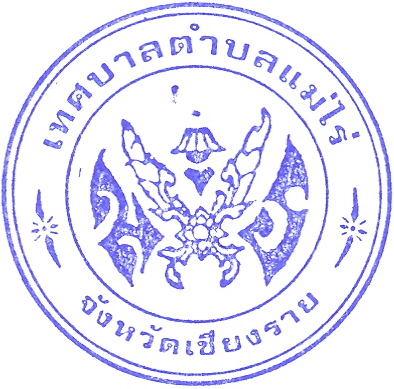 แผนการตรวจสอบภายในประจำปีงบประมาณ ๒๕๖6ของเทศบาลตำบลแม่ไร่อำเภอแม่จัน  จังหวัดเชียงรายแผนการปฏิบัติงานตรวจสอบตามแผนการตรวจสอบภายในประจำปีงบประมาณ 2566หน่วยตรวจสอบภายใน เทศบาลตำบลแม่ไร่แผนการตรวจสอบภายในหน่วยรับตรวจ		สำนักปลัดเรื่องจะที่ตรวจสอบ	การใช้ การรักษารถยนต์ส่วนกลางและการบันทึกตามแบบบันทึก 1-6วัตถุประสงค์ของการตรวจสอบเพื่อให้ทราบเกี่ยวกับการใช้รถยนต์ส่วนการและการบันทึกตามแบบบันทึก 1-6 เป็นไปตามระเบียบและข้อบังคับ หรือหนังสือสั่งการหรือไม่ 			2.  เพื่อทราบแนวทางแก้ไขปัญหาอุปสรรคต่างๆ เพื่อปรับปรุงการปฏิบัติงาน                               	    ให้มีประสิทธิภาพยิ่งขึ้นขอบเขตการตรวจสอบ1. สอบทานฎีกาเบิกจ่ายค่าซ่อมบำรุงรถยนต์ส่วนกลาง และแบบบันทึก 1-6   ปีงบประมาณ 2566ระยะเวลาข้อมูลที่ใช้ตรวจสอบข้อมูลที่ใช้สอบทานเป็นข้อมูล ระหว่างวันที่ 1 ตุลาคม 2565 – 30 กันยายน 2566วิธีการตรวจสอบ การสุ่มการตรวจนับการคำนวณการตรวจสอบเอกสารหลักฐาน (ตามระเบียบที่เกี่ยวข้อง)การตรวจสอบการผ่านรายการการสอบทานการสังเกตการณ์การปฏิบัติงานการสัมภาษณ์การยืนยันการทดสอบการบวกเลขผู้รับผิดชอบในการตรวจสอบนางอัญชลี  พรมมาลี  ตำแหน่ง นักวิชาการตรวจสอบภายในชำนาญการหน่วยตรวจสอบภายใน เทศบาลตำบลแม่ไร่แผนการตรวจสอบภายในหน่วยรับตรวจ		สำนักปลัดเรื่องจะที่ตรวจสอบ	การโอนและการแก้ไขเปลี่ยนแปลงคำชี้แจงงบประมาณวัตถุประสงค์ของการตรวจสอบ๑.เพื่อให้ทราบว่าการโอนและแก้ไขเปลี่ยนแปลงงบประมาณ ปฏิบัติถูกต้องตามระเบียบ ข้อบังคับหนังสือสั่งการที่เกี่ยวข้องหรือไม่			๒.เพื่อทราบปัญหาอุปสรรคต่างๆ เพื่อปรับปรุงการปฏิบัติงานให้มีประสิทธิภาพยิ่งขึ้นขอบเขตการตรวจสอบ              ๑.สอบทานจากเอกสารเกี่ยวกับการโอนและแก้ไขเปลี่ยนแปลงงบประมาณ     ๒.สอบทานการอนุมัติผ่านสภาท้องถิ่น รายงานการประชุมต่างๆ	 ๓.สอบทานเอกสารต่างๆที่เกี่ยวข้อง ระยะเวลาข้อมูลที่ใช้ตรวจสอบข้อมูลที่ใช้สอบทานเป็นข้อมูล ระหว่างวันที่ 1 ตุลาคม 2565 – 30 กันยายน 2566วิธีการตรวจสอบ การสุ่มการตรวจนับการคำนวณการตรวจสอบเอกสารหลักฐาน (ตามระเบียบที่เกี่ยวข้อง)การตรวจสอบการผ่านรายการการสอบทานการสังเกตการณ์การปฏิบัติงานการสัมภาษณ์การยืนยันการทดสอบการบวกเลขผู้รับผิดชอบในการตรวจสอบนางอัญชลี  พรมมาลี  ตำแหน่ง นักวิชาการตรวจสอบภายในชำนาญการหน่วยตรวจสอบภายใน เทศบาลตำบลแม่ไร่แผนการตรวจสอบภายในหน่วยรับตรวจ		กองคลังเรื่องจะที่ตรวจสอบ	การจัดทำบัญชีและรายงานทางการเงินวัตถุประสงค์ของการตรวจสอบเพื่อให้ทราบเกี่ยวกับการจัดทำรายงานทางการเงิน งบทดลองประจำเดือน  ด้วยระบบ e-LAAS เป็นปัจจุบันหรือไม่เพื่อสอบทานเกี่ยวกับการบันทึกบัญชี งบการเงิน ว่าปฏิบัติตามระเบียบ ข้อบังคับและหนังสือสังการหรือไม่เพื่อทราบแนวทางแก้ไขปัญหาอุปสรรคต่าง ๆ เพื่อปรับปรุงการปฏิบัติงานให้มีประสิทธิภาพยิ่งขึ้นขอบเขตการตรวจสอบ-สอบทานการบันทึกบัญชี รายงานทางการเงิน และเอกสารที่เกี่ยวข้องระยะเวลาข้อมูลที่ใช้ตรวจสอบข้อมูลที่ใช้สอบทานเป็นข้อมูล ระหว่างวันที่ 1 ตุลาคม 2565 – 30 กันยายน 2566วิธีการตรวจสอบ การสุ่มการตรวจนับการคำนวณการตรวจสอบเอกสารหลักฐาน (ตามระเบียบที่เกี่ยวข้อง)การตรวจสอบการผ่านรายการการสอบทานการสังเกตการณ์การปฏิบัติงานการสัมภาษณ์การยืนยันการทดสอบการบวกเลขผู้รับผิดชอบในการตรวจสอบนางอัญชลี  พรมมาลี  ตำแหน่ง นักวิชาการตรวจสอบภายในชำนาญการหน่วยตรวจสอบภายใน เทศบาลตำบลแม่ไร่แผนการตรวจสอบภายในหน่วยรับตรวจ		กองคลังเรื่องจะที่ตรวจสอบ	การรับเงินและนำส่งเงินวัตถุประสงค์ของการตรวจสอบเพื่อให้ทราบว่าการรับเงิน การนำส่งเงิน การฝากเงินและการเก็บรักษาเงินประจำวันถูกต้อง ครบถ้วน เป็นไปตามระเบียบฯ และข้อบังคับที่เกี่ยวข้อง 2.  เพื่อให้ทราบว่าเงินสดมีอยู่จริงและครบถ้วน 3.  เพื่อให้ทราบว่าการรับเงิน การนำส่งเงิน การฝากเงินและการเก็บรักษาเงินประจำวัน     มีการจัดวาง ระบบควบคุมภายในที่รัดกุมเหมาะสม เพื่อเสนอแนวทางแก้ไขปัญหาอุปสรรคต่างๆ และปรับปรุงการปฏิบัติงานให้มีประสิทธิภาพ เพื่อทราบถึงผลกระทบและสาเหตุของการรับเงิน การนำส่งเงิน การฝากเงินและการเก็บรักษาเงิน ประจำวัน ที่ไม่เป็นไปตามระเบียบฯ ขอบเขตการตรวจสอบตรวจสอบรายการรับเงิน การนำส่งเงิน การฝากเงินและการเก็บรักษาเงินประจำวัน ตามระเบียบฯ และข้อบังคับที่เกี่ยวข้อง ตรวจสอบและสังเกตการณ์เกี่ยวกับขั้นตอนการปฏิบัติงานในเรื่องการรับเงิน การนำส่งเงิน การฝาก เงินและการเก็บรักษาเงินประจำวัน     3.   ตรวจสอบเอกสารหลักฐานต่างๆ ที่เกี่ยวข้องระยะเวลาข้อมูลที่ใช้ตรวจสอบข้อมูลที่ใช้สอบทานเป็นข้อมูล ระหว่างวันที่ 1 ตุลาคม 2564 – 30 กันยายน 2566วิธีการตรวจสอบ การสุ่มการตรวจนับการคำนวณการตรวจสอบเอกสารหลักฐาน (ตามระเบียบที่เกี่ยวข้อง)การตรวจสอบการผ่านรายการการสอบทานการสังเกตการณ์การปฏิบัติงานการสัมภาษณ์การยืนยันการทดสอบการบวกเลขผู้รับผิดชอบในการตรวจสอบนางอัญชลี  พรมมาลี  ตำแหน่ง นักวิชาการตรวจสอบภายในชำนาญการหน่วยตรวจสอบภายใน เทศบาลตำบลแม่ไร่แผนการตรวจสอบภายในหน่วยรับตรวจ		กองช่างเรื่องจะที่ตรวจสอบ	การใช้ การรักษารถยนต์ส่วนกลางและการบันทึกตามแบบบันทึก 1-6วัตถุประสงค์ของการตรวจสอบเพื่อให้ทราบเกี่ยวกับการใช้รถยนต์ส่วนการและการบันทึกตามแบบบันทึก 1-6 เป็นไปตามระเบียบและข้อบังคับ หรือหนังสือสั่งการหรือไม่ 			2.  เพื่อทราบแนวทางแก้ไขปัญหาอุปสรรคต่างๆ เพื่อปรับปรุงการปฏิบัติงาน                               	   ให้มีประสิทธิภาพยิ่งขึ้นขอบเขตการตรวจสอบ1. สอบทานฎีกาเบิกจ่ายค่าซ่อมบำรุงรถยนต์ส่วนกลาง และแบบบันทึก 1-6   ปีงบประมาณ 2566ระยะเวลาข้อมูลที่ใช้ตรวจสอบข้อมูลที่ใช้สอบทานเป็นข้อมูล ระหว่างวันที่ 1 ตุลาคม 2565 – 30 กันยายน 2566วิธีการตรวจสอบ การสุ่มการตรวจนับการคำนวณการตรวจสอบเอกสารหลักฐาน (ตามระเบียบที่เกี่ยวข้อง)การตรวจสอบการผ่านรายการการสอบทานการสังเกตการณ์การปฏิบัติงานการสัมภาษณ์การยืนยันการทดสอบการบวกเลขผู้รับผิดชอบในการตรวจสอบนางอัญชลี  พรมมาลี  ตำแหน่ง นักวิชาการตรวจสอบภายในชำนาญการหน่วยตรวจสอบภายใน เทศบาลตำบลแม่ไร่แผนการตรวจสอบภายในหน่วยรับตรวจ		กองการศึกษาเรื่องจะที่ตรวจสอบ	เงินอุดหนุนอาหารกลางวันโรงเรียนและการรายงานผลการดำเนินการ                               จำนวน 2 แห่งวัตถุประสงค์ของการตรวจสอบเพื่อให้ทราบเกี่ยวกับการเบิกจ่ายเงินงบประมาณเงินอุดหนุน เป็นไปตามระเบียบและข้อบังคับ หรือหนังสือสั่งการหรือไม่ เพื่อทราบแนวทางแก้ไขปัญหาอุปสรรคต่างๆ เพื่อปรับปรุงการปฏิบัติงานให้มีประสิทธิภาพยิ่งขึ้นขอบเขตการตรวจสอบ          -สอบทานฎีกาเงินอุดหนุนอาหารกลางวันโรงเรียนและการรายงานผล                                    การดำเนินการของโรงเรียน จำนวน 2 แห่ง (โรงเรียนบ้านป่ากว๋าว-ดอนชัย                                     และโรงเรียนบ้านสันกอง)  ปีงบประมาณ 2565ระยะเวลาข้อมูลที่ใช้ตรวจสอบข้อมูลที่ใช้สอบทานเป็นข้อมูล ระหว่างวันที่ 1 ตุลาคม 2565 – 30 กันยายน 2566วิธีการตรวจสอบ การสุ่มการตรวจนับการคำนวณการตรวจสอบเอกสารหลักฐาน (ตามระเบียบที่เกี่ยวข้อง)การตรวจสอบการผ่านรายการการสอบทานการสังเกตการณ์การปฏิบัติงานการสัมภาษณ์การยืนยันการทดสอบการบวกเลขผู้รับผิดชอบในการตรวจสอบนางอัญชลี  พรมมาลี  ตำแหน่ง นักวิชาการตรวจสอบภายในชำนาญการรายละเอียดประกอบขอบเขตการตรวจสอบแนบแผนการตรวจสอบภายในประจำปีงบประมาณ พ.ศ. 2566หมายเหตุ  ระยะเวลาและจำนวนครั้งที่เข้าตรวจสอบสามารถปรับเปลี่ยนได้ตามความเหมาะสมของเรื่องและกิจกรรม(เอกสารแนบ)รายละเอียดประกอบขอบเขตการตรวจสอบแนบแผนการตรวจสอบ ประจำปีงบประมาณ พ.ศ. ๒๕๖6 หมายเหตุ  ระยะเวลาสามารถปรับเปลี่ยนได้ตามความเหมาะสมของเรื่องและกิจกรรมที่เข้าดำเนินการตรวจสอบ                                         ( ลงชื่อ) ............................................. ผู้จัดทำแผนตรวจสอบ                                                                                                     ( นางอัญชลี  พรมมาลี )                                                                                                         นักวิชาการตรวจสอบภายในชำนาญการรายละเอียดประกอบขอบเขตการตรวจสอบแนบแผนการตรวจสอบภายในประจำปีงบประมาณ พ.ศ. 2566หมายเหตุ  ระยะเวลาและจำนวนครั้งที่เข้าตรวจสอบสามารถปรับเปลี่ยนได้ตามความเหมาะสมของเรื่องและกิจกรรม(เอกสารแนบ)รายละเอียดประกอบขอบเขตการตรวจสอบแนบแผนการตรวจสอบ ประจำปีงบประมาณ พ.ศ. ๒๕๖6 หมายเหตุ  ระยะเวลาสามารถปรับเปลี่ยนได้ตามความเหมาะสมของเรื่องและกิจกรรมที่เข้าดำเนินการตรวจสอบ                                         ( ลงชื่อ) ............................................. ผู้จัดทำแผนตรวจสอบ                                                                                                     ( นางอัญชลี  พรมมาลี )                                                                                                         นักวิชาการตรวจสอบภายในชำนาญการองค์การบริหารส่วนตำบลศรีเมืองชุมหน่วยตรวจสอบภายในแผนการตรวจสอบระยะยาวตั้งแต่ปีงบประมาณ  พ.ศ. 25๖๑  ถึง  พ.ศ. 256๓ วัตถุประสงค์การตรวจสอบเพื่อพิสูจน์ความถูกต้องและเชื่อถือได้ของข้อมูลและตัวเลขต่าง ๆ ทางด้านการเงินการบัญชี และด้านอื่น  ๆ ที่เกี่ยวข้องเพื่อตรวจสอบการปฏิบัติงานของหน่วยรับตรวจว่าเป็นไปตามกฎหมาย ระเบียบ ข้อบังคับ คำสั่ง มติ  คณะรัฐมนตรี และนโยบายที่กำหนด       3   เพื่อสอบหาระบบการควบคุมภายในของหน่วยรับตรวจว่าเพียงพอ และเหมาะสม      4   เพื่อติดตามและประเมินผลการดำเนินงาน ตลอดจนให้ข้อเสนอแนะ    หรือแนวในการปรับปรุงแก้ไข           การปฏิบัติงานด้านต่าง ๆ ให้มีประสิทธิภาพ ประสิทธิผล และประหยัด      5   เพื่อให้หัวหน้าส่วนราชการได้ทราบปัญหาการปฏิบัติงานของ      ผู้ใต้บังคับบัญชา      และสามารถ           ตัดสินใจแก้ไขปัญหาต่าง ๆ ได้อย่างรวดเร็วและทันเหตุการณ์ขอบเขตการตรวจสอบ     ครอบคลุมการตรวจสอบ วิเคราะห์ รวมทั้งการประเมินความเพียงพอ และประสิทธิผล ประสิทธิภาพของระบบการควบคุมภายในตลอดจนประเมินคุณภาพของการปฏิบัติงานที่รับผิดชอบของหน่วยรับตรวจ จำนวน 4 ส่วนงาน ประกอบด้วย              1  สำนักงานปลัด องค์การบริหารส่วนตำบลศรีเมืองชุม              2  กองคลัง              3   กองช่าง               4   ส่วนการศึกษา ศาสนาและวัฒนธรรมปีงบประมาณ  25๖๑  ตรวจสอบหน่วยรับตรวจ  4  หน่วย  รวม    ๒๕      กิจกรรมปีงบประมาณ  256๒  ตรวจสอบหน่วยรับตรวจ  4  หน่วย  รวม    ๕๕     กิจกรรมปีงบประมาณ  256๓  ตรวจสอบหน่วยรับตรวจ  4  หน่วย  รวม    ๕๕     กิจกรรม(รายละเอียดตามเอกสารแนบ)ผู้รับผิดชอบในการตรวจสอบ           นางกรรณิการ์      ราวิชัย    ตำแหน่ง  นักวิชาการตรวจสอบภายใน ชำนาญการงบประมาณที่ใช้ในการตรวจสอบ           เนื่องจากเป็นการตรวจสอบภายในหน่วยงาน จึงไม่มีค่าใช้จ่ายในการดำเนินการ                                       ลงชื่อ                                        ผู้เสนอแผนการตรวจสอบ                                                  ( นางกรรณิการ์    ราวิชัย )                                           ตำแหน่ง  เจ้าหน้าที่ตรวจสอบภายใน                                                       วันที่  ๒๑ เดือน กันยายน พ.ศ. ๒๕๖๐
                                        ลงชื่อ                                       ผู้เห็นชอบแผนการตรวจสอบ                                                     (  นายกนก      จินดายก )                                        ตำแหน่ง ปลัดองค์การบริหารส่วนตำบลศรีเมืองชุม                                            วันที่  ๒๑ เดือน กันยายน พ.ศ. ๒๕๖๐
                                        ลงชื่อ                                     ผู้อนุมัติแผนการตรวจสอบ                                                 ( นายพัฒนะพงศ์    ลาพิงค์ )                                        ตำแหน่ง นายกองค์การบริหารส่วนตำบลศรีเมืองชุม                                            วันที่  ๒๑ เดือน กันยายน พ.ศ. ๒๕๖๐ขอบเขตการตรวจสอบระดับความเสี่ยงสูง			3ระดับความเสี่ยงปานกลาง		2ระดับความเสี่ยงต่ำ			1โดยพิจารณาการบริหารจัดการองค์กรใน  5  ด้าน  ด้านกลยุทธ  ด้านการดําเนินงานหรือการปฏิบัติงาน  ด้านการบริหารความรู้  ด้านการเงิน  ด้านการปฏิบัติตามกฎหมาย ระเบียบ และข้อบังคับด้านกลยุทธ์- กําหนดกลยุทธ์ผิดพลาดไม่สอดคล้องกับวิสัยทัศน์ขององค์กร- กิจกรรมตามแผนกลยุทธ์ไม่สามารถนําไปสู่การบรรลุวัตถุประสงค์องค์กรได้- กลยุทธ์ขององค์กรขาดการพัฒนาให้ทันต่อสถานการณ์ด้านการดำเนินงาน- คุณภาพของระบบการควบคุมภายใน- กระบวนการและวิธีการปฏิบัติงาน- การกระจายสถานที่   ขนาด  และจํานวนหน่วยงาน/กิจกรรม- ผลการปฏิบัติงานตามแผน- การเปลี่ยนแปลงระบบงานที่สําคัญ- ต้นทุนต่อหน่วย- ค่าใช้จ่ายล่วงเวลาด้านการบริหารความรู้-  ความรูความสามารถของผู้บริหาร-  ความรูความสามารถของผู้ปฏิบัติงานด้านการเงิน-  งบประมาณ-  ขนาดของรายได้-  ขนาดค่าใช้จ่ายด้านการปฏิบัติตามกฎหมายและระเบียบ-  กฎหมาย  ระเบียบ  ข้อบังคับ-  ผลการประเมิน/ตรวจสอบจากหน่วยงานภายใน และ ภายนอกหน่วยรับตรวจเรื่องที่ตรวจสอบความถี่ในการตรวจสอบระยะเวลาที่ตรวจสอบจำนวนคน/วันผู้รับผิดชอบหมายเหตุสำนักปลัด1.การใช้ การรักษารถยนต์ส่วนกลางและการบันทึกตามแบบบันทึก 1-62.โอนและการแก้ไขเปลี่ยนแปลงคำชี้แจงงบประมาณ 6 ครั้ง/ปี4 ครั้ง/ปี2 เดือน/ครั้ง3 เดือน/ครั้ง๑/301/30นางอัญชลี  พรมมาลีนักวิชาการตรวจสอบภายในชำนาญการกองคลัง3.การจัดทำบัญชีและรายงานทางการเงิน4.การรับเงินและนำส่งเงิน5.โอนและการแก้ไขเปลี่ยนแปลงคำชี้แจงงบประมาณ6 ครั้ง/ปี4 ครั้ง/ปี2 เดือน/ครั้ง3 เดือน/ครั้ง๑/351/35นางอัญชลี  พรมมาลีนักวิชาการตรวจสอบภายในชำนาญการกองช่าง 6.การใช้ การรักษารถยนต์ส่วนกลางและการบันทึกตามแบบบันทึก 1-67.โอนและการแก้ไขเปลี่ยนแปลงคำชี้แจงงบประมาณ6 ครั้ง/ปี2 เดือน/ครั้ง๑/30นางอัญชลี  พรมมาลีนักวิชาการตรวจสอบภายในชำนาญการกองการศึกษา8.เงินอุดหนุนอาหารกลางวันโรงเรียนและการรายงานผลการดำเนินการ  จำนวน 2 แห่ง9.โอนและการแก้ไขเปลี่ยนแปลงคำชี้แจงงบประมาณ3 ครั้ง/ปี4 เดือน/ครั้ง1/40นางอัญชลี  พรมมาลีนักวิชาการตรวจสอบภายในชำนาญการงานตรวจสอบพิเศษ10.การจ่ายเงินผ่านระบบอิเล็กทรอนิกส์ (KTB Corporate Online) 12/ปีทุกเดือน1/3นางอัญชลี  พรมมาลีนักวิชาการตรวจสอบภายในชำนาญการหน่วยรับตรวจเรื่องที่ตรวจสอบผู้รับผิดชอบต.ค. 65พ.ย.65ธ.ค.65ม.ค.66ก.พ.66มี.ค.66เม.ย.66พ.ค.66มิ.ย.66ก.ค.66ส.ค.66ก.ย.66สำนักปลัด1.การใช้ การรักษารถยนต์ส่วนกลางและการบันทึกตามแบบบันทึก 1-62.โอนและการแก้ไขเปลี่ยนแปลงคำชี้แจงงบประมาณ นักวิชาการตรวจสอบภายในชำนาญการกองคลัง3.การจัดทำบัญชีและรายงานทางการเงิน4.การรับเงินและนำส่งเงิน5.โอนและการแก้ไขเปลี่ยนแปลงคำชี้แจงงบประมาณนักวิชาการตรวจสอบภายในชำนาญการกองช่าง 6.การใช้ การรักษารถยนต์ส่วนกลางและการบันทึกตามแบบบันทึก 1-67.โอนและการแก้ไขเปลี่ยนแปลงคำชี้แจงงบประมาณนักวิชาการตรวจสอบภายในชำนาญการกองการศึกษา8.เงินอุดหนุนอาหารกลางวันโรงเรียนและการรายงานผลการดำเนินการ  จำนวน 2 แห่ง9.โอนและการแก้ไขเปลี่ยนแปลงคำชี้แจงงบประมาณนักวิชาการตรวจสอบภายในชำนาญการงานตรวจสอบพิเศษ10.การจ่ายเงินผ่านระบบอิเล็กทรอนิกส์ (KTB Corporate Online) นักวิชาการตรวจสอบภายในชำนาญการหน่วยรับตรวจเรื่องที่ตรวจสอบความถี่ในการตรวจสอบระยะเวลาที่ตรวจสอบจำนวนคน/วันผู้รับผิดชอบหมายเหตุสำนักปลัด1.การใช้ การรักษารถยนต์ส่วนกลางและการบันทึกตามแบบบันทึก 1-62.โอนและการแก้ไขเปลี่ยนแปลงคำชี้แจงงบประมาณ 6 ครั้ง/ปี4 ครั้ง/ปี2 เดือน/ครั้ง3 เดือน/ครั้ง๑/301/30นางอัญชลี  พรมมาลีนักวิชาการตรวจสอบภายในชำนาญการกองคลัง3.การจัดทำบัญชีและรายงานทางการเงิน4.การรับเงินและนำส่งเงิน5.โอนและการแก้ไขเปลี่ยนแปลงคำชี้แจงงบประมาณ6 ครั้ง/ปี4 ครั้ง/ปี2 เดือน/ครั้ง3 เดือน/ครั้ง๑/351/35นางอัญชลี  พรมมาลีนักวิชาการตรวจสอบภายในชำนาญการกองช่าง 6.การใช้ การรักษารถยนต์ส่วนกลางและการบันทึกตามแบบบันทึก 1-67.โอนและการแก้ไขเปลี่ยนแปลงคำชี้แจงงบประมาณ6 ครั้ง/ปี2 เดือน/ครั้ง๑/30นางอัญชลี  พรมมาลีนักวิชาการตรวจสอบภายในชำนาญการกองการศึกษา8.เงินอุดหนุนอาหารกลางวันโรงเรียนและการรายงานผลการดำเนินการ  จำนวน 2 แห่ง9.โอนและการแก้ไขเปลี่ยนแปลงคำชี้แจงงบประมาณ3 ครั้ง/ปี4 เดือน/ครั้ง1/40นางอัญชลี  พรมมาลีนักวิชาการตรวจสอบภายในชำนาญการงานตรวจสอบพิเศษ10.การจ่ายเงินผ่านระบบอิเล็กทรอนิกส์ (KTB Corporate Online) 12/ปีทุกเดือน1/3นางอัญชลี  พรมมาลีนักวิชาการตรวจสอบภายในชำนาญการหน่วยรับตรวจเรื่องที่ตรวจสอบผู้รับผิดชอบต.ค. 65พ.ย.65ธ.ค.65ม.ค.66ก.พ.66มี.ค.66เม.ย.66พ.ค.66มิ.ย.66ก.ค.66ส.ค.66ก.ย.66สำนักปลัด1.การใช้ การรักษารถยนต์ส่วนกลางและการบันทึกตามแบบบันทึก 1-62.โอนและการแก้ไขเปลี่ยนแปลงคำชี้แจงงบประมาณ นักวิชาการตรวจสอบภายในชำนาญการกองคลัง3.การจัดทำบัญชีและรายงานทางการเงิน4.การรับเงินและนำส่งเงิน5.โอนและการแก้ไขเปลี่ยนแปลงคำชี้แจงงบประมาณนักวิชาการตรวจสอบภายในชำนาญการกองช่าง 6.การใช้ การรักษารถยนต์ส่วนกลางและการบันทึกตามแบบบันทึก 1-67.โอนและการแก้ไขเปลี่ยนแปลงคำชี้แจงงบประมาณนักวิชาการตรวจสอบภายในชำนาญการกองการศึกษา8.เงินอุดหนุนอาหารกลางวันโรงเรียนและการรายงานผลการดำเนินการ  จำนวน 2 แห่ง9.โอนและการแก้ไขเปลี่ยนแปลงคำชี้แจงงบประมาณนักวิชาการตรวจสอบภายในชำนาญการงานตรวจสอบพิเศษ10.การจ่ายเงินผ่านระบบอิเล็กทรอนิกส์ (KTB Corporate Online) นักวิชาการตรวจสอบภายในชำนาญการหน่วยรับตรวจระดับความเสี่ยงกิจกรรมที่ตรวจสอบระดับความเสี่ยงปีงบประมาณ/จำนวนครั้งที่เข้าตรวจปีงบประมาณ/จำนวนครั้งที่เข้าตรวจปีงบประมาณ/จำนวนครั้งที่เข้าตรวจหมายเหตุ(เดือนที่เข้าตรวจ)หน่วยรับตรวจระดับความเสี่ยงกิจกรรมที่ตรวจสอบระดับความเสี่ยง25๖๑256๒256๓หมายเหตุ(เดือนที่เข้าตรวจ)สำนักปลัด32๓2-งานบริหารทั่วไป 4 การจัดทำและการบันทึกแบบการใช้รถยนต์ (แบบ 1 - แบบ 6) 5 การจัดทำเกณฑ์การใช้น้ำมันเชื้อเพลิงของรถยนต์ส่วนกลางแต่ละคันงานการเจ้าหน้าที่ -งานนโยบายและแผน-งานป้องกันและบรรเทาสาธารณภัย  ๒2๓22๒๒๒322211--๓๓----1-----233121223111111233121223111111มี.ค,ก.ยก.พ,มิ.ย,ก.ยม.ค,พ.ค,ก.ยม.ค,พ.ค,ก.ยพ.ย.พ.ย.,พ.ค.มี.ค.,ก.ย.ก.พ,มิ.ย,ก.ยส.ค.ก.ค.ก.ค.ก.ค.ต.ค.ก.ย.หน่วยรับตรวจระดับความเสี่ยงกิจกรรมที่ตรวจสอบระดับความเสี่ยงปีงบประมาณ/จำนวนครั้งที่เข้าตรวจปีงบประมาณ/จำนวนครั้งที่เข้าตรวจปีงบประมาณ/จำนวนครั้งที่เข้าตรวจหมายเหตุ(เดือนที่เข้าตรวจ)หน่วยรับตรวจระดับความเสี่ยงกิจกรรมที่ตรวจสอบระดับความเสี่ยง25๖๑256๒256๓หมายเหตุ(เดือนที่เข้าตรวจ)งานสาธารสุขและสิ่งแวดล้อมงานพัฒนาชุมชนกองคลัง2๓333-งานบริหารทั่วไปเกี่ยวกับสาธารณสุข1 การป้องกันและควบคุมโรคติดต่อ2 งานกองทุนหลักประกันสุขภาพระดับท้องถิ่น3. การควบคุมและป้องกันโรคติดต่อจากสัตว์ โรคระบาดสัตว์ที่สำคัญตามพระราชบัญญัติโรคระบาดสัตว์ พ.ศ. 2499 ๔. การติดตามการใช้เงินตามวัตถุประสงค์ของงานโครงการ สปสช.งานด้านสวัสดิการ และพัฒนาชุมชน1 ตรวจสอบการเบิกจ่ายเบี้ยยังชีพผู้สูงอายุ  เบี้ยยังชีพผู้พิการ  เบี้ยยังชีพผู้ป่วยเอดส์2 เงินกองทุนเศรษฐกิจชุมชน3 การสงเคราะห์ผู้ด้อยโอกาส-งานการเงินและบัญชี1 การจัดทำสถานะการเงินประจำวัน2 การจัดทำงบบัญชี/งบรายงานประจำปี3 ตรวจสอบการยืมเงินและการส่งใช้เงินยืม4 การรับเงินและการเก็บรักษาเงิน5 เงินนอกงบประมาณ6 รายได้7 รายจ่าย๘ฎีกา.การเบิกจ่ายเงิน๙.ฎีกาจัดซื้อจัดจ้างงานจัดเก็บรายได้1 การเบิกจ่ายใบเสร็จรับเงินและทะเบียนคุมใบเสร็จฯ2 ตรวจสอบใบเสร็จรับเงินประจำวันและการนำส่งเงิน๓.แผนที่ภาษี และแผนที่เดินดิน-งานพัสดุ1 การตรวจสอบพัสดุประจำปี2.แผนการจัดหาพัสดุ3 การจัดซื้อจัดจ้าง4 วัสดุครุภัณฑ์ ยานพาหนะ๕.ทะเบียนทรัพย์สิน323๓3323333333๓๓33๓2333๓๑๑-๑๓--๔๔-๔---12๑๒-๔๑1-๑๒-๒๑๑1๑๓33๔๔3๔3121212๑๒3๔๑11๑๒3๒๑๑1๑๓33๔๔3๔3121212๑๒3๔๑11๑๒3๒มิ.ย.มี.คพ.ค.ก.ย.ม.ค,พ.ค, ก.ยก.พ,มิ.ย,ก.ยก.พ,มิ.ย,ก.ยธ.ค,มี.ค,มิ.ย ก.ยธ.ค,มี.ค,มิ.ย ก.ยก.พ,มิ.ย,ก.ยธ.ค,มี.ค,มิ.ย ก.ยก.พ,มิ.ย,ก.ยต.ค.ถึง ก.ยต.ค.ถึง ก.ยต.ค.ถึง ก.ยต.ค.ถึง ก.ยก.พ,มิ.ย,ก.ยธ.ค,มี.ค,มิ.ย ก.ยเม.ย.ธ.ค.พ.ย.ต.ค.ถึง ก.ยก.พ,มิ.ย,ก.ยต.ค,เม.ยหน่วยรับตรวจระดับความเสี่ยงกิจกรรมที่ตรวจสอบระดับความเสี่ยงปีงบประมาณ/จำนวนครั้งที่เข้าตรวจปีงบประมาณ/จำนวนครั้งที่เข้าตรวจปีงบประมาณ/จำนวนครั้งที่เข้าตรวจหมายเหตุ(เดือนที่เข้าตรวจ)หน่วยรับตรวจระดับความเสี่ยงกิจกรรมที่ตรวจสอบระดับความเสี่ยง25๖๑256๒256๓หมายเหตุ(เดือนที่เข้าตรวจ)กองช่างกองการศึกษา22222๒งานเคหะชุมชน-งานอุตสาหกรรมและการโยธา-งานโครงสร้างพื้นฐาน1.การควบคุมการก่อสร้างสิ่งสาธารณูปโภค2.งานซ่อมบำรุงรักษาอาคาร ถนน รางระบายน้ำและไฟฟ้า-งานบริหารงานช่าง1.การเบิกจ่ายเงินตามข้อบัญญัติงบประมาณรายจ่ายปีงบประมาณ 2559 2.การยืมเงินและการส่งใช้เงินยืมงานบริหารการศึกษา1 การบริหารงบประมาณถ่ายโอน นม อาหารกลางวัน2 การยืมเงินและการส่งใช้เงินยืม-งานส่งเสริมการศึกษา ศาสนาและวัฒนธรรม1.ตรวจสอบการทำโครงการต่างๆ2.การใช้จ่ายเงินงบประมาณหมวดเงินอุดหนุนของ อปท.ตามงบประมาณรายจ่ายประจำปี 2559 3 การจัดทำบัญชีศูนย์พัฒนาเด็กเล็ก4 มาตรฐานการดำเนินงานศูนย์พัฒนาเด็กเล็กทั้ง 4 ด้าน๕. การดำเนินการโครงการตามข้อบัญญัติ๖. การติดตามการดำเนินการตามโครงการต่างๆ33332323233332๒๓-๓-๓-๒-๔--3-๓-๓๒3๓1๓3๒3๔333333๓๒3๓1๓3๒3๔333333๓๒ก.พ,มิ.ย,ก.ยม.ค.,พ.ค ส.คต.ค.ม.ค.,พ.ค ส.คก.พ,มิ.ย,ก.ยมี.ค,ส.คก.พ,มิ.ย,ก.ยธ.ค,มี.ค,มิ.ยก.ยก.พ,มิ.ย,ก.ยก.พ,มิ.ย,ก.ยธ.ค,มี.ค,มิ.ยก.พ,มิ.ย,ก.ยม.ค,พ.ค, ส.คก.พ,มิ.ย,ก.ยม.ค,พ.ค, ส.คมี.ค , ส.ค